                   30 /05 RM 04092PeriféricosAtividade – Página: 17Ligue cada periférico de entrada ao seu nome: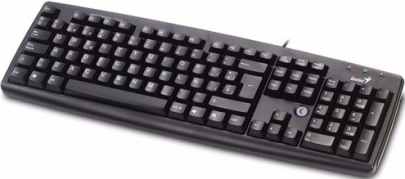 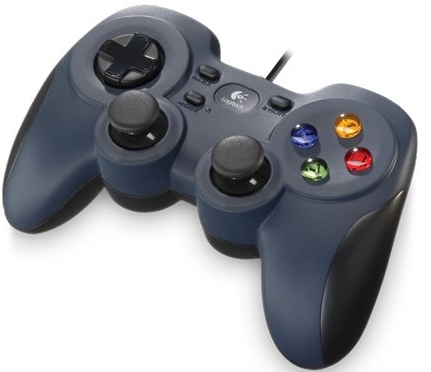 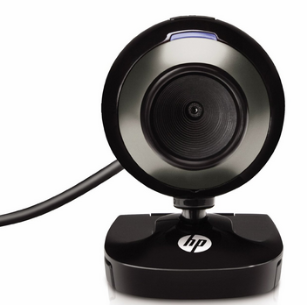 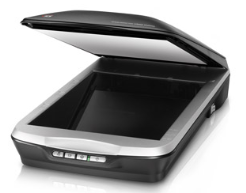 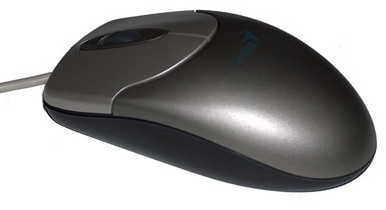 